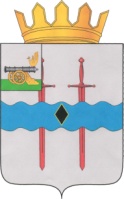 Кардымовский районный Совет депутатовР Е Ш Е Н И Еот 11.05.2023                                    № Ре-00025Рассмотрев представленный В целях приведения нормативных правовых актов в соответствие с действующим законодательством, руководствуясь Уставом муниципального образования «Кардымовский район» Смоленской области, Кардымовский районный Совет депутатовР Е Ш И Л :Внести в Положение по осуществлению муниципального земельного контроля на территории муниципального образования «Кардымовский район» Смоленской области, утвержденное решением Кардымовского районного Совета депутатов от 06.08.2021 № Ре-00040 «Об утверждении Положения по осуществлению муниципального земельного контроля на территории муниципального образования «Кардымовский район» Смоленской области» следующие изменения:1) в пункте 4.3 слова «, установленными приложением 2 к настоящему Положению» исключить;2) приложение 2 к Положению по осуществлению муниципального земельного контроля на территории муниципального образования «Кардымовский район» Смоленской области признать утратившим силу.Председатель Кардымовского районного Совета депутатов__________________   И.В. ГорбачевГлава муниципального образования «Кардымовский район» Смоленской области___________________ О.М. Смоляков